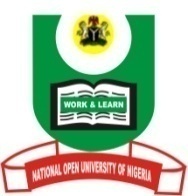 NATIONAL OPEN UNIVERSITY OF NIGERIAUNIVERSITY VILLAGE, PLOT 91 CADASTRAL ZONE, NNAMDI AZIKIWE EXPRESS WAY, JABI - ABUJA.FACULTY OF SCIENCES DEPARTMENT OF PURE AND APPLIED SCIENCESAPRIL/MAY, 2019 EXAMINATIONSCOURSE CODE:       CHM 314COURSE TITLE:       ENVIRONMENTAL CHEMISTRYCREDIT UNIT:          2                   TIME: 	2 HOURSINSTRUCTION:         Answer question one and any other three questions.QUESTION ONE1a)Why is the troposphere considered to be an atmospheric layer of greatest interest to environmental chemists?                                                                                                                                    3 marks1b  Using chemical equations explain the formation of H2SO4 or HNO3 in the atmosphere.                                                                                                                                  6 marks1ci) Diffenriate between contamination and pollution.                                                    2 marks1cii) List three observable effects resulting from a given water body pollution               11/2 marks1ciii) Why are alkenes more important in the study of air pollution than alkanes ?            3 marks1d) What is the aim of primary, secondary and tertiary treatment of wastewater.              3 marks1fi) In what forms does nitrogen normally occur in natural water ?                     11/2 marks1fii) What is the importance of nitrogen analysis in water pollution?                    4 marks1g) Mention one titrimetric method each for the analysis of chloride ion (Cl-) and  sulphate ion (S04-).                                                                                                  1 markQUESTION TWO2a) Name and characterize the three most significant components of municipal wastewater.                                                                                                                                  41/2 marks2bi) Differentiate between unit operations and unit processes.                                      2 marks2bii) What are the major types and sources of grit in municipal wastewaters? Describe the treatment methods used to remove grit.                                                                     71/2 marks2c) What hazards are posed by the polycyclic aromatic hydrocarbons (PAHS)              1 markQUESTION THREE3a) In a tabular form list four pollutants of an aquatic ecosystem, their sources and effects.                                                                                                                               10 marks3bi) Mention two situations that can lead to heightened levels of CO in the indoor.           2 marks3bii) Describe the mechanism of toxic action of  carbonmonoxide (CO) as an indoor pollutant.                                                                                                                                     3 marksQUESTION FOUR4ai) What causes acidity in natural waters?                                                                  4 marks4aii) Why are we concerned with acidity in water?                                                       3 marks4bi) Discuss briefly the causes of colour in water.                                                         5 marks4bii) Suggest one method by which colour can be removed from water.                          1 mark4biii) What problem(s) might be caused by organic colour – causing materials in water other than the colour itself?                                                                                                 2 marksQUESTION FIVE5ai) Distinguish between Dissolved oxygen (DO), biochemical oxygen demand (BOD) and chemical oxygen demand (COD).                                                                             3 marks5aii) Why is the determination of DO, BOD and COD in water important?                   5 marks      5b) Calculate the BOD of a water body, if, 5 ml of the water sample was transferred to a 300ml BOD bottle and diluted to 300 ml with organic free, oxygen saturated water. The initial dissolved oxygen determined and found to be 9.2 mg/L. The BOD bottled tightly stoppered and placed in the incubator at 200 C for five days after which the dissolved oxygen was again determined and found to be 6.9 mg/L.. If the WHO permissible limit of BOD in a sample of river water is 5 mg/L, what information can be derived from the calculated BOD?                                                                                                                                 7 marks